UIT DIE PEN VAN DIE CEO (13/21) 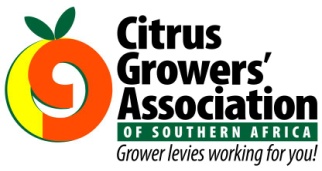 (Volg my op Twitter justchad_cga)Justin Chadwick 9 April 2021VOORSIENING VAN VERSKEPINGSTOERUSTING VIR DIE 2021 UITVOERSEISOEN Die skattings wat deur die Variëteitsfokusgroepe (162 miljoen 15 kg kartonne) ontvang is, dui daarop dat 95 000 houers nodig is om hierdie jaar se sitrusoes uit te voer. As ons die volume sagte en subtropiese vrugte insluit, kom dit op 120 000 houers neer wat tussen April en Oktober benodig word. Mitchell Brooke het 'n verslag opgestel wat die vraag na toerusting per hawe per uitvoermark voorspel, en dit is met Transnet en al die belangrikste verskepingslyne wat vrugte vervoer, gedeel. Die inligting is baie vroeg in Maart gedeel, en terugvoering het aangedui dat daar 'n uitdaging kan wees om aan hierdie aanvraag te voldoen. Verdere ondersoek het geïdentifiseer dat daar wêreldwyd uitdagings is in die herposisionering van houers na plekke regoor die wêreld waar dit benodig word. Aangesien daar so 'n groot vraag na algemene vragvervoer uit China na die VSA, Suid-Amerika en die EU is; met buitensporige vragtariewe wat gehef word as gevolg van die groot aanvraag, staan verskepingslyne plek op skepe af om houers te herposisioneer. 'n Ander faktor is dat daar 'n groot aanvraag na proteïenprodukte (varkvleis) as gevolg van die varkgriep-pandemie in China is, en so baie houers word vanaf die VSA, Suid-Amerika en die EU terug na China gestuur. Dit lyk dus asof daar 'n perfekte wanbalans in handelsvloei is wat 'n opbou van toerusting in China veroorsaak. Die erns van hierdie kwessie het die sagtevrugte uitvoere vanaf die Wes-Kaap beïnvloed met verwoestende gevolge op  uitvoere. CGA se Mitchell Brooke en Deon Joubert het dit verstandig geag om met alle hoof verskepingslyne te vergader om hierdie uitdaging te bespreek; onder andere uitdagings rondom hawebedrywighede en kapasiteit. Die belangrikste terugvoerpunte vir die 2021-seisoen is: 1) Die waarskynlikheid van 'n tekort aan houers word noukeurig dopgehou, 2) die vragkoste sal waarskynlik vanjaar hoog wees, aangesien SA meeding in die huidige wêreldwye aanvraag na verskeping; 3) groot skepe kom en addisionele skepe kan gebring word op grond van die aanvraag, wees wys en gebruik hierdie geleentheid om vrugte te skuif. 4) uitvoerders word gewaarsku om te verseker dat die markpryse die hoër koste van vrag kan dek, 5) kapasiteit en infrastruktuur sal tot die maksimum getoets word as die volume die skatting volg, en 6) Transnet se vermoë om die vloei te bestuur, sal van die grootste belang wees om in 2021 sukses te behaal.WEEKLIKSE STATISTIEK: 2021 NAWEL SKATTING“If my mind can conceive it, and my heart can believe it, I can achieve it” Muhammad Ali